Course:Course:FISH PRODUCTIONFISH PRODUCTIONFISH PRODUCTIONFISH PRODUCTIONFISH PRODUCTIONFISH PRODUCTIONFISH PRODUCTIONFISH PRODUCTIONFISH PRODUCTIONFISH PRODUCTIONFISH PRODUCTIONCourse id:       3OST5O21Course id:       3OST5O21FISH PRODUCTIONFISH PRODUCTIONFISH PRODUCTIONFISH PRODUCTIONFISH PRODUCTIONFISH PRODUCTIONFISH PRODUCTIONFISH PRODUCTIONFISH PRODUCTIONFISH PRODUCTIONFISH PRODUCTIONNumber of ECTS:          5 Number of ECTS:          5 FISH PRODUCTIONFISH PRODUCTIONFISH PRODUCTIONFISH PRODUCTIONFISH PRODUCTIONFISH PRODUCTIONFISH PRODUCTIONFISH PRODUCTIONFISH PRODUCTIONFISH PRODUCTIONFISH PRODUCTIONTeacher:Teacher:                               Nada P. Plavsa,  Jelena B. Stanivuk                               Nada P. Plavsa,  Jelena B. Stanivuk                               Nada P. Plavsa,  Jelena B. Stanivuk                               Nada P. Plavsa,  Jelena B. Stanivuk                               Nada P. Plavsa,  Jelena B. Stanivuk                               Nada P. Plavsa,  Jelena B. Stanivuk                               Nada P. Plavsa,  Jelena B. Stanivuk                               Nada P. Plavsa,  Jelena B. Stanivuk                               Nada P. Plavsa,  Jelena B. Stanivuk                               Nada P. Plavsa,  Jelena B. Stanivuk                               Nada P. Plavsa,  Jelena B. StanivukCourse statusCourse statusMandatoryMandatoryMandatoryMandatoryMandatoryMandatoryMandatoryMandatoryMandatoryMandatoryMandatoryNumber of active teaching classes (weekly)Number of active teaching classes (weekly)Number of active teaching classes (weekly)Number of active teaching classes (weekly)Number of active teaching classes (weekly)Number of active teaching classes (weekly)Number of active teaching classes (weekly)Number of active teaching classes (weekly)Number of active teaching classes (weekly)Number of active teaching classes (weekly)Number of active teaching classes (weekly)Number of active teaching classes (weekly)Number of active teaching classes (weekly)Lectures: 3x15=45Lectures: 3x15=45Practical classes: 2x15=30Practical classes: 2x15=30Practical classes: 2x15=30Practical classes: 2x15=30Other teaching types:Other teaching types:Other teaching types:Study research work:Study research work:Other classes:Other classes:Precondition coursesPrecondition coursesBasics of nutrition and Non-ruminant NutritionBasics of nutrition and Non-ruminant NutritionBasics of nutrition and Non-ruminant NutritionBasics of nutrition and Non-ruminant NutritionBasics of nutrition and Non-ruminant NutritionBasics of nutrition and Non-ruminant NutritionBasics of nutrition and Non-ruminant NutritionBasics of nutrition and Non-ruminant NutritionBasics of nutrition and Non-ruminant NutritionBasics of nutrition and Non-ruminant NutritionBasics of nutrition and Non-ruminant NutritionEducational goalThe goal of course is to upgrade the knowledge in fish biology with knowledge of ecology, technology and economy, and to achieve equal treatment of fisheries with other aspects of Livestock Production. Increasing production and valid tenders be a reduction in the negative balance of payments in imports of fish and fishery products.Educational goalThe goal of course is to upgrade the knowledge in fish biology with knowledge of ecology, technology and economy, and to achieve equal treatment of fisheries with other aspects of Livestock Production. Increasing production and valid tenders be a reduction in the negative balance of payments in imports of fish and fishery products.Educational goalThe goal of course is to upgrade the knowledge in fish biology with knowledge of ecology, technology and economy, and to achieve equal treatment of fisheries with other aspects of Livestock Production. Increasing production and valid tenders be a reduction in the negative balance of payments in imports of fish and fishery products.Educational goalThe goal of course is to upgrade the knowledge in fish biology with knowledge of ecology, technology and economy, and to achieve equal treatment of fisheries with other aspects of Livestock Production. Increasing production and valid tenders be a reduction in the negative balance of payments in imports of fish and fishery products.Educational goalThe goal of course is to upgrade the knowledge in fish biology with knowledge of ecology, technology and economy, and to achieve equal treatment of fisheries with other aspects of Livestock Production. Increasing production and valid tenders be a reduction in the negative balance of payments in imports of fish and fishery products.Educational goalThe goal of course is to upgrade the knowledge in fish biology with knowledge of ecology, technology and economy, and to achieve equal treatment of fisheries with other aspects of Livestock Production. Increasing production and valid tenders be a reduction in the negative balance of payments in imports of fish and fishery products.Educational goalThe goal of course is to upgrade the knowledge in fish biology with knowledge of ecology, technology and economy, and to achieve equal treatment of fisheries with other aspects of Livestock Production. Increasing production and valid tenders be a reduction in the negative balance of payments in imports of fish and fishery products.Educational goalThe goal of course is to upgrade the knowledge in fish biology with knowledge of ecology, technology and economy, and to achieve equal treatment of fisheries with other aspects of Livestock Production. Increasing production and valid tenders be a reduction in the negative balance of payments in imports of fish and fishery products.Educational goalThe goal of course is to upgrade the knowledge in fish biology with knowledge of ecology, technology and economy, and to achieve equal treatment of fisheries with other aspects of Livestock Production. Increasing production and valid tenders be a reduction in the negative balance of payments in imports of fish and fishery products.Educational goalThe goal of course is to upgrade the knowledge in fish biology with knowledge of ecology, technology and economy, and to achieve equal treatment of fisheries with other aspects of Livestock Production. Increasing production and valid tenders be a reduction in the negative balance of payments in imports of fish and fishery products.Educational goalThe goal of course is to upgrade the knowledge in fish biology with knowledge of ecology, technology and economy, and to achieve equal treatment of fisheries with other aspects of Livestock Production. Increasing production and valid tenders be a reduction in the negative balance of payments in imports of fish and fishery products.Educational goalThe goal of course is to upgrade the knowledge in fish biology with knowledge of ecology, technology and economy, and to achieve equal treatment of fisheries with other aspects of Livestock Production. Increasing production and valid tenders be a reduction in the negative balance of payments in imports of fish and fishery products.Educational goalThe goal of course is to upgrade the knowledge in fish biology with knowledge of ecology, technology and economy, and to achieve equal treatment of fisheries with other aspects of Livestock Production. Increasing production and valid tenders be a reduction in the negative balance of payments in imports of fish and fishery products.Educational outcomesOutcome of the case is a specialist who has basic knowledge in the field of fisheries, which allow him to effectively and competently manage a fish production and solve technological problems.Educational outcomesOutcome of the case is a specialist who has basic knowledge in the field of fisheries, which allow him to effectively and competently manage a fish production and solve technological problems.Educational outcomesOutcome of the case is a specialist who has basic knowledge in the field of fisheries, which allow him to effectively and competently manage a fish production and solve technological problems.Educational outcomesOutcome of the case is a specialist who has basic knowledge in the field of fisheries, which allow him to effectively and competently manage a fish production and solve technological problems.Educational outcomesOutcome of the case is a specialist who has basic knowledge in the field of fisheries, which allow him to effectively and competently manage a fish production and solve technological problems.Educational outcomesOutcome of the case is a specialist who has basic knowledge in the field of fisheries, which allow him to effectively and competently manage a fish production and solve technological problems.Educational outcomesOutcome of the case is a specialist who has basic knowledge in the field of fisheries, which allow him to effectively and competently manage a fish production and solve technological problems.Educational outcomesOutcome of the case is a specialist who has basic knowledge in the field of fisheries, which allow him to effectively and competently manage a fish production and solve technological problems.Educational outcomesOutcome of the case is a specialist who has basic knowledge in the field of fisheries, which allow him to effectively and competently manage a fish production and solve technological problems.Educational outcomesOutcome of the case is a specialist who has basic knowledge in the field of fisheries, which allow him to effectively and competently manage a fish production and solve technological problems.Educational outcomesOutcome of the case is a specialist who has basic knowledge in the field of fisheries, which allow him to effectively and competently manage a fish production and solve technological problems.Educational outcomesOutcome of the case is a specialist who has basic knowledge in the field of fisheries, which allow him to effectively and competently manage a fish production and solve technological problems.Educational outcomesOutcome of the case is a specialist who has basic knowledge in the field of fisheries, which allow him to effectively and competently manage a fish production and solve technological problems.Course contentTheory lessonsIntroduction; Water as an ambient environment morphological and physiological characteristics of species; Anatomy and physiology of fish; Water Systems; Location preparing and construction of carp ponds; Growing fish in carp ponds; The selection and breeding of broodstock; The technology of growing fish; Growing fish in the salmon trout ponds; Special forms of breeding fish; Health problems in the cultivation of fish; Fish farming in the thermal waters and aquarium; The management of the fisheries; Fish as a foodstuffs; Fish meat processing.Practical teachinga) Labs: Morphological characteristics of fish; Measurement of basic physical and chemical parameters of water; The measurement of the number and amount of basic living communities in water; Levels of disease pathogens of fish; Anatomical characteristics of the fish; Fish species; How to builde a pond; The technological process of production of fish.b) Field practices: Visit ponds, spawning and fish meat processing facilities where students learn about the construction specifics ponds in intensive and semi-intensive systems, Fish feeding and procedures for the control of growth and health, emphasis is also placed on the selection of fish and nuts preparation for spawning.Course contentTheory lessonsIntroduction; Water as an ambient environment morphological and physiological characteristics of species; Anatomy and physiology of fish; Water Systems; Location preparing and construction of carp ponds; Growing fish in carp ponds; The selection and breeding of broodstock; The technology of growing fish; Growing fish in the salmon trout ponds; Special forms of breeding fish; Health problems in the cultivation of fish; Fish farming in the thermal waters and aquarium; The management of the fisheries; Fish as a foodstuffs; Fish meat processing.Practical teachinga) Labs: Morphological characteristics of fish; Measurement of basic physical and chemical parameters of water; The measurement of the number and amount of basic living communities in water; Levels of disease pathogens of fish; Anatomical characteristics of the fish; Fish species; How to builde a pond; The technological process of production of fish.b) Field practices: Visit ponds, spawning and fish meat processing facilities where students learn about the construction specifics ponds in intensive and semi-intensive systems, Fish feeding and procedures for the control of growth and health, emphasis is also placed on the selection of fish and nuts preparation for spawning.Course contentTheory lessonsIntroduction; Water as an ambient environment morphological and physiological characteristics of species; Anatomy and physiology of fish; Water Systems; Location preparing and construction of carp ponds; Growing fish in carp ponds; The selection and breeding of broodstock; The technology of growing fish; Growing fish in the salmon trout ponds; Special forms of breeding fish; Health problems in the cultivation of fish; Fish farming in the thermal waters and aquarium; The management of the fisheries; Fish as a foodstuffs; Fish meat processing.Practical teachinga) Labs: Morphological characteristics of fish; Measurement of basic physical and chemical parameters of water; The measurement of the number and amount of basic living communities in water; Levels of disease pathogens of fish; Anatomical characteristics of the fish; Fish species; How to builde a pond; The technological process of production of fish.b) Field practices: Visit ponds, spawning and fish meat processing facilities where students learn about the construction specifics ponds in intensive and semi-intensive systems, Fish feeding and procedures for the control of growth and health, emphasis is also placed on the selection of fish and nuts preparation for spawning.Course contentTheory lessonsIntroduction; Water as an ambient environment morphological and physiological characteristics of species; Anatomy and physiology of fish; Water Systems; Location preparing and construction of carp ponds; Growing fish in carp ponds; The selection and breeding of broodstock; The technology of growing fish; Growing fish in the salmon trout ponds; Special forms of breeding fish; Health problems in the cultivation of fish; Fish farming in the thermal waters and aquarium; The management of the fisheries; Fish as a foodstuffs; Fish meat processing.Practical teachinga) Labs: Morphological characteristics of fish; Measurement of basic physical and chemical parameters of water; The measurement of the number and amount of basic living communities in water; Levels of disease pathogens of fish; Anatomical characteristics of the fish; Fish species; How to builde a pond; The technological process of production of fish.b) Field practices: Visit ponds, spawning and fish meat processing facilities where students learn about the construction specifics ponds in intensive and semi-intensive systems, Fish feeding and procedures for the control of growth and health, emphasis is also placed on the selection of fish and nuts preparation for spawning.Course contentTheory lessonsIntroduction; Water as an ambient environment morphological and physiological characteristics of species; Anatomy and physiology of fish; Water Systems; Location preparing and construction of carp ponds; Growing fish in carp ponds; The selection and breeding of broodstock; The technology of growing fish; Growing fish in the salmon trout ponds; Special forms of breeding fish; Health problems in the cultivation of fish; Fish farming in the thermal waters and aquarium; The management of the fisheries; Fish as a foodstuffs; Fish meat processing.Practical teachinga) Labs: Morphological characteristics of fish; Measurement of basic physical and chemical parameters of water; The measurement of the number and amount of basic living communities in water; Levels of disease pathogens of fish; Anatomical characteristics of the fish; Fish species; How to builde a pond; The technological process of production of fish.b) Field practices: Visit ponds, spawning and fish meat processing facilities where students learn about the construction specifics ponds in intensive and semi-intensive systems, Fish feeding and procedures for the control of growth and health, emphasis is also placed on the selection of fish and nuts preparation for spawning.Course contentTheory lessonsIntroduction; Water as an ambient environment morphological and physiological characteristics of species; Anatomy and physiology of fish; Water Systems; Location preparing and construction of carp ponds; Growing fish in carp ponds; The selection and breeding of broodstock; The technology of growing fish; Growing fish in the salmon trout ponds; Special forms of breeding fish; Health problems in the cultivation of fish; Fish farming in the thermal waters and aquarium; The management of the fisheries; Fish as a foodstuffs; Fish meat processing.Practical teachinga) Labs: Morphological characteristics of fish; Measurement of basic physical and chemical parameters of water; The measurement of the number and amount of basic living communities in water; Levels of disease pathogens of fish; Anatomical characteristics of the fish; Fish species; How to builde a pond; The technological process of production of fish.b) Field practices: Visit ponds, spawning and fish meat processing facilities where students learn about the construction specifics ponds in intensive and semi-intensive systems, Fish feeding and procedures for the control of growth and health, emphasis is also placed on the selection of fish and nuts preparation for spawning.Course contentTheory lessonsIntroduction; Water as an ambient environment morphological and physiological characteristics of species; Anatomy and physiology of fish; Water Systems; Location preparing and construction of carp ponds; Growing fish in carp ponds; The selection and breeding of broodstock; The technology of growing fish; Growing fish in the salmon trout ponds; Special forms of breeding fish; Health problems in the cultivation of fish; Fish farming in the thermal waters and aquarium; The management of the fisheries; Fish as a foodstuffs; Fish meat processing.Practical teachinga) Labs: Morphological characteristics of fish; Measurement of basic physical and chemical parameters of water; The measurement of the number and amount of basic living communities in water; Levels of disease pathogens of fish; Anatomical characteristics of the fish; Fish species; How to builde a pond; The technological process of production of fish.b) Field practices: Visit ponds, spawning and fish meat processing facilities where students learn about the construction specifics ponds in intensive and semi-intensive systems, Fish feeding and procedures for the control of growth and health, emphasis is also placed on the selection of fish and nuts preparation for spawning.Course contentTheory lessonsIntroduction; Water as an ambient environment morphological and physiological characteristics of species; Anatomy and physiology of fish; Water Systems; Location preparing and construction of carp ponds; Growing fish in carp ponds; The selection and breeding of broodstock; The technology of growing fish; Growing fish in the salmon trout ponds; Special forms of breeding fish; Health problems in the cultivation of fish; Fish farming in the thermal waters and aquarium; The management of the fisheries; Fish as a foodstuffs; Fish meat processing.Practical teachinga) Labs: Morphological characteristics of fish; Measurement of basic physical and chemical parameters of water; The measurement of the number and amount of basic living communities in water; Levels of disease pathogens of fish; Anatomical characteristics of the fish; Fish species; How to builde a pond; The technological process of production of fish.b) Field practices: Visit ponds, spawning and fish meat processing facilities where students learn about the construction specifics ponds in intensive and semi-intensive systems, Fish feeding and procedures for the control of growth and health, emphasis is also placed on the selection of fish and nuts preparation for spawning.Course contentTheory lessonsIntroduction; Water as an ambient environment morphological and physiological characteristics of species; Anatomy and physiology of fish; Water Systems; Location preparing and construction of carp ponds; Growing fish in carp ponds; The selection and breeding of broodstock; The technology of growing fish; Growing fish in the salmon trout ponds; Special forms of breeding fish; Health problems in the cultivation of fish; Fish farming in the thermal waters and aquarium; The management of the fisheries; Fish as a foodstuffs; Fish meat processing.Practical teachinga) Labs: Morphological characteristics of fish; Measurement of basic physical and chemical parameters of water; The measurement of the number and amount of basic living communities in water; Levels of disease pathogens of fish; Anatomical characteristics of the fish; Fish species; How to builde a pond; The technological process of production of fish.b) Field practices: Visit ponds, spawning and fish meat processing facilities where students learn about the construction specifics ponds in intensive and semi-intensive systems, Fish feeding and procedures for the control of growth and health, emphasis is also placed on the selection of fish and nuts preparation for spawning.Course contentTheory lessonsIntroduction; Water as an ambient environment morphological and physiological characteristics of species; Anatomy and physiology of fish; Water Systems; Location preparing and construction of carp ponds; Growing fish in carp ponds; The selection and breeding of broodstock; The technology of growing fish; Growing fish in the salmon trout ponds; Special forms of breeding fish; Health problems in the cultivation of fish; Fish farming in the thermal waters and aquarium; The management of the fisheries; Fish as a foodstuffs; Fish meat processing.Practical teachinga) Labs: Morphological characteristics of fish; Measurement of basic physical and chemical parameters of water; The measurement of the number and amount of basic living communities in water; Levels of disease pathogens of fish; Anatomical characteristics of the fish; Fish species; How to builde a pond; The technological process of production of fish.b) Field practices: Visit ponds, spawning and fish meat processing facilities where students learn about the construction specifics ponds in intensive and semi-intensive systems, Fish feeding and procedures for the control of growth and health, emphasis is also placed on the selection of fish and nuts preparation for spawning.Course contentTheory lessonsIntroduction; Water as an ambient environment morphological and physiological characteristics of species; Anatomy and physiology of fish; Water Systems; Location preparing and construction of carp ponds; Growing fish in carp ponds; The selection and breeding of broodstock; The technology of growing fish; Growing fish in the salmon trout ponds; Special forms of breeding fish; Health problems in the cultivation of fish; Fish farming in the thermal waters and aquarium; The management of the fisheries; Fish as a foodstuffs; Fish meat processing.Practical teachinga) Labs: Morphological characteristics of fish; Measurement of basic physical and chemical parameters of water; The measurement of the number and amount of basic living communities in water; Levels of disease pathogens of fish; Anatomical characteristics of the fish; Fish species; How to builde a pond; The technological process of production of fish.b) Field practices: Visit ponds, spawning and fish meat processing facilities where students learn about the construction specifics ponds in intensive and semi-intensive systems, Fish feeding and procedures for the control of growth and health, emphasis is also placed on the selection of fish and nuts preparation for spawning.Course contentTheory lessonsIntroduction; Water as an ambient environment morphological and physiological characteristics of species; Anatomy and physiology of fish; Water Systems; Location preparing and construction of carp ponds; Growing fish in carp ponds; The selection and breeding of broodstock; The technology of growing fish; Growing fish in the salmon trout ponds; Special forms of breeding fish; Health problems in the cultivation of fish; Fish farming in the thermal waters and aquarium; The management of the fisheries; Fish as a foodstuffs; Fish meat processing.Practical teachinga) Labs: Morphological characteristics of fish; Measurement of basic physical and chemical parameters of water; The measurement of the number and amount of basic living communities in water; Levels of disease pathogens of fish; Anatomical characteristics of the fish; Fish species; How to builde a pond; The technological process of production of fish.b) Field practices: Visit ponds, spawning and fish meat processing facilities where students learn about the construction specifics ponds in intensive and semi-intensive systems, Fish feeding and procedures for the control of growth and health, emphasis is also placed on the selection of fish and nuts preparation for spawning.Course contentTheory lessonsIntroduction; Water as an ambient environment morphological and physiological characteristics of species; Anatomy and physiology of fish; Water Systems; Location preparing and construction of carp ponds; Growing fish in carp ponds; The selection and breeding of broodstock; The technology of growing fish; Growing fish in the salmon trout ponds; Special forms of breeding fish; Health problems in the cultivation of fish; Fish farming in the thermal waters and aquarium; The management of the fisheries; Fish as a foodstuffs; Fish meat processing.Practical teachinga) Labs: Morphological characteristics of fish; Measurement of basic physical and chemical parameters of water; The measurement of the number and amount of basic living communities in water; Levels of disease pathogens of fish; Anatomical characteristics of the fish; Fish species; How to builde a pond; The technological process of production of fish.b) Field practices: Visit ponds, spawning and fish meat processing facilities where students learn about the construction specifics ponds in intensive and semi-intensive systems, Fish feeding and procedures for the control of growth and health, emphasis is also placed on the selection of fish and nuts preparation for spawning.Teaching methodsTheory lessons ,Laboratory practices, field practices, movies, study research work. Teaching methodsTheory lessons ,Laboratory practices, field practices, movies, study research work. Teaching methodsTheory lessons ,Laboratory practices, field practices, movies, study research work. Teaching methodsTheory lessons ,Laboratory practices, field practices, movies, study research work. Teaching methodsTheory lessons ,Laboratory practices, field practices, movies, study research work. Teaching methodsTheory lessons ,Laboratory practices, field practices, movies, study research work. Teaching methodsTheory lessons ,Laboratory practices, field practices, movies, study research work. Teaching methodsTheory lessons ,Laboratory practices, field practices, movies, study research work. Teaching methodsTheory lessons ,Laboratory practices, field practices, movies, study research work. Teaching methodsTheory lessons ,Laboratory practices, field practices, movies, study research work. Teaching methodsTheory lessons ,Laboratory practices, field practices, movies, study research work. Teaching methodsTheory lessons ,Laboratory practices, field practices, movies, study research work. Teaching methodsTheory lessons ,Laboratory practices, field practices, movies, study research work. Knowledge evaluation (maximum 100 points)Knowledge evaluation (maximum 100 points)Knowledge evaluation (maximum 100 points)Knowledge evaluation (maximum 100 points)Knowledge evaluation (maximum 100 points)Knowledge evaluation (maximum 100 points)Knowledge evaluation (maximum 100 points)Knowledge evaluation (maximum 100 points)Knowledge evaluation (maximum 100 points)Knowledge evaluation (maximum 100 points)Knowledge evaluation (maximum 100 points)Knowledge evaluation (maximum 100 points)Knowledge evaluation (maximum 100 points)Pre-examination obligationsPre-examination obligationsPre-examination obligationsMandatoryMandatoryPointsPointsFinal exam Final exam Final exam MandatoryMandatoryPointsLecture attendanceLecture attendanceLecture attendanceYesYes55Written part of the exam- theoryWritten part of the exam- theoryWritten part of the exam- theoryYesYes15TestTestTestYesYes4040Oral part of the examOral part of the examOral part of the examYesYes25Exercise attendanceExercise attendanceExercise attendanceYesYes55Term paperTerm paperTerm paperYesYes1010Literature Literature Literature Literature Literature Literature Literature Literature Literature Literature Literature Literature Literature Ord.AuthorAuthorAuthorTitleTitleTitleTitlePublisherPublisherPublisherPublisherYearĆirković, M., Branislava Jovanović, Maletin, S.Ćirković, M., Branislava Jovanović, Maletin, S.Ćirković, M., Branislava Jovanović, Maletin, S.RibarstvoRibarstvoRibarstvoRibarstvoPoljoprivredni fakultet, Novi SadPoljoprivredni fakultet, Novi SadPoljoprivredni fakultet, Novi SadPoljoprivredni fakultet, Novi Sad2002.Pillay, T.W.R.Pillay, T.W.R.Pillay, T.W.R.Aquaculture – principles and practicesAquaculture – principles and practicesAquaculture – principles and practicesAquaculture – principles and practicesFishing News Books, Bleckwell Science,OxfordFishing News Books, Bleckwell Science,OxfordFishing News Books, Bleckwell Science,OxfordFishing News Books, Bleckwell Science,Oxford1995.Bogut, I., Horvath, L., Adamek, Z., Katavić, I.Bogut, I., Horvath, L., Adamek, Z., Katavić, I.Bogut, I., Horvath, L., Adamek, Z., Katavić, I.RibogojstvoRibogojstvoRibogojstvoRibogojstvoPoljoprivredni fakultet Osijek, HrvatskaPoljoprivredni fakultet Osijek, HrvatskaPoljoprivredni fakultet Osijek, HrvatskaPoljoprivredni fakultet Osijek, Hrvatska2006.Bojčić C. i sar. Bojčić C. i sar. Bojčić C. i sar. Slatkovodno ribarstvoSlatkovodno ribarstvoSlatkovodno ribarstvoSlatkovodno ribarstvoJugoslavenska medicinska naklada, ZagrebJugoslavenska medicinska naklada, ZagrebJugoslavenska medicinska naklada, ZagrebJugoslavenska medicinska naklada, Zagreb1980.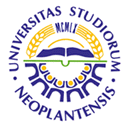 UNIVERSITY OF NOVI SADFACULTY OF AGRICULTURE 21000 NOVI SAD, TRG DOSITEJA OBRADOVIĆA 8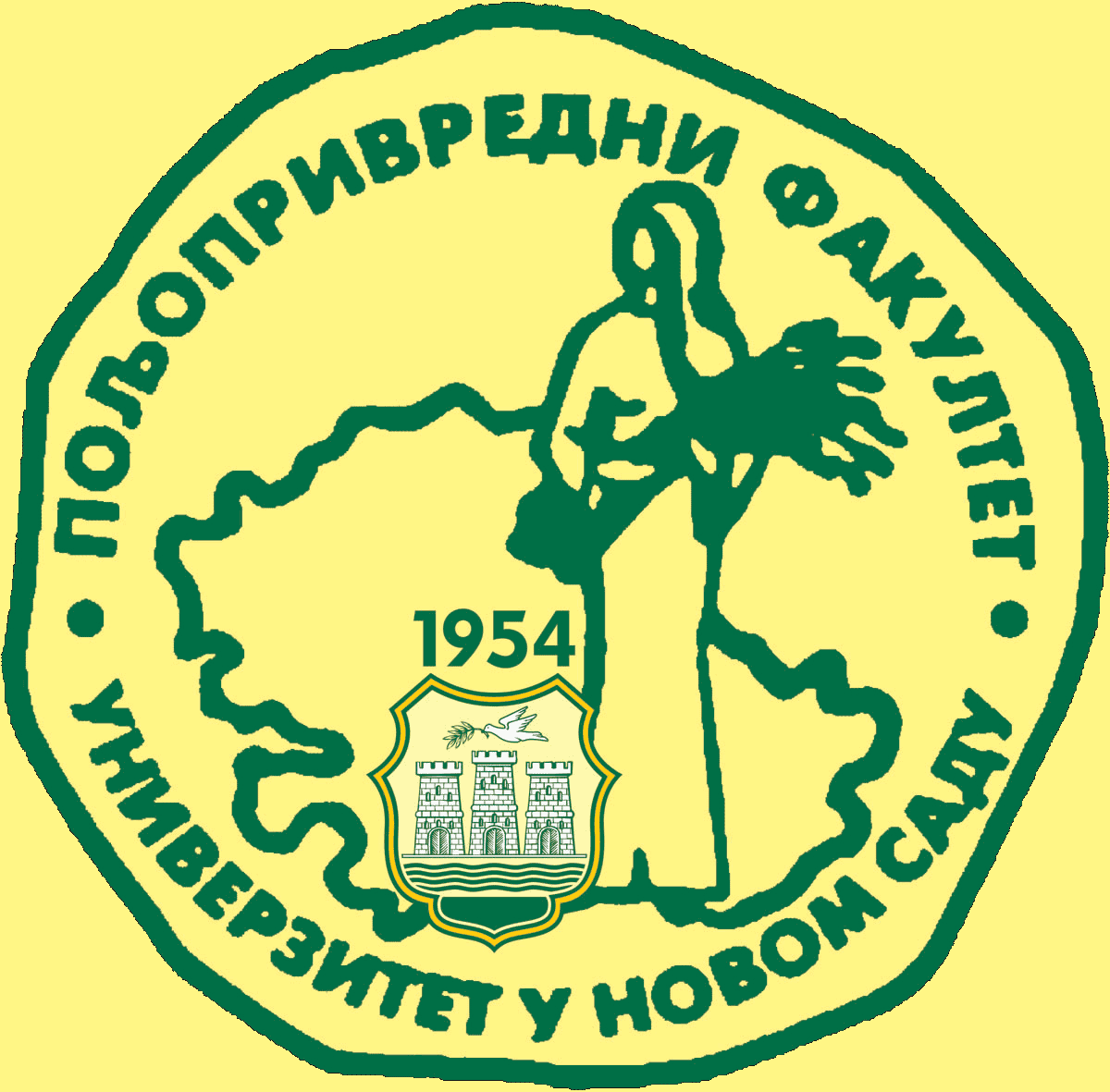 Study Programme AccreditationBACHELOR ACADEMIC STUDIES                               Animal ProductionTable 5.2 Course specificationTable 5.2 Course specificationTable 5.2 Course specification